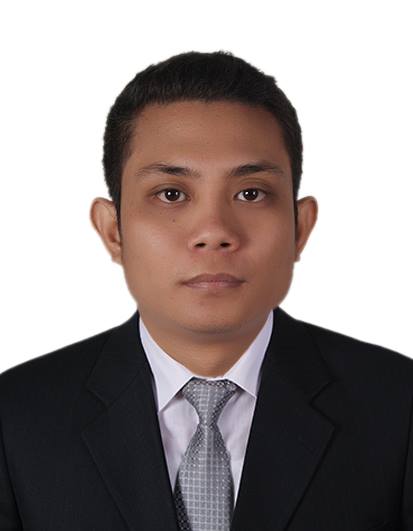 Jim Jim.335738@2freemail.com 	PERSONAL AND CAREER OBJECTIVES:To have a full time position in a well-established institution which offers a healthy and professional working environment that enables me to grow while achieving its’ standards and goals.PERSONAL SKILLS:Turning easily or readily from occupation/job to another, changeable.Hardworking and capable of rational conduct, trustworthy.Willing to learn and to be trained.Enjoy working/being with people.I am always energetic and eager to learn new skills.I have experience working as part of a team and individually.EDUCATIONAL BACKGROUND:Tertiary 		:	Bachelor in Public AdministrationCity Collefe of LucenaBarangay Isabang, Lucena City (Graduted: 2013)Secondary		:	Quezon National High School           				Iyam, Lucena City (Graduted: 2008)Primary		:	Lucena West I Elementary School     					Iyam, Lucena City (Graduted: 2003PERSONAL PROFILE:Date of Birth		:	August 26, 1991	Place of Birth:	:	Lucena City, PhilippinesCivil Status		:	Single			Nationality:		:	FilipinoAge			:	25 years old		Religion:		:	Roman CatholicWORKING EXPERIENCE:PRODUCTION OPERATOR :  Canon Business Machine PhilippinesDecember 2015 – May 2016Set up machines (calibration, cleaning etc.) to start a production cycleControl and adjust machine settings (e.g. speed)Feed raw material or parts to semi-automated machinesInspect parts with precision and measuring toolsTest operation of machines periodicallyFix issues that might occur during the shiftCheck output to spot any machine-related mistakes or flawsKeep records of approved and defective units or final productsMaintain activity logsVAN SALESMAN :  Dranix Distributor Inc. September 2014 – March 2015Achieve all assigned sales targetsMaintain maximum customer service is displayed at all timesTo sell the company product to our current and potential customer.ONLINE MARKETING AGENT:  Global Web Marketing June 2011 - January 2014Having good written and spoken communication abilities. Answering Emails Having critical thinking.Being able to work on several projects Being able to understand social media. Having problem solving skills at the same time.I certify that the above information is true and correct to the best of my knowledge and believe that I shall be responsible for any falsification of this document.